16.04.2020Предмет «Основи архітектури»Група МШ-23Тема уроку: «Архітектурні елементи стіни».Індивідуальний вигляд будівлі залежить від:-  конструкції зовнішніх стін;-  їхнього розташування;-  розміру та виду вікон;-  інших архітектурно-конструктивних елементів.Цоколь – нижня частина зовнішніх стін, він може бути облицьований або оштукатурений.Простінки – частина стіни між прорізами.Чверті – прямокутні виступи простінків, які утримують віконні або дверні блоки.Перемички – конструкції, які перекривають проріз. Вони можуть бути: Цегляні (рядові,клинчасті і арочні) та залізобетонні.5.   Карниз – горизонтальний виступ з площини стіни. Вони є декількох видів:вінцевий, який завершує верхню частину стіни;поясок, що розділяє по висоті фасад;сондрик – маленький карниз над проріззю і входом в будівлю.6.   Проріз – отвір у стінах для вікон і дверей. Бокові та верхні площини прорізів – це косяки.7.   Ніша – поглиблення в кладці стіни, де розміщують прибори опалення, вмонтовані шафи або з декоративною метою.8.   В архітектурі будівлі використовують потовщення стін:пілястри – вертикальний виступ прямокутного перерізу для підсилення стін і архітектурного оформлення;напівколони – вертикальні виступи напівкруглого перерізу;пристінки – вертикальне потовщення протяжної ділянки стіни.9.   Парапет – огорожа на даху.10. Фронтон – трикутна верхня частина стіни.Архітектурно-конструктивні елементи надають будівлі архітектурної виразності.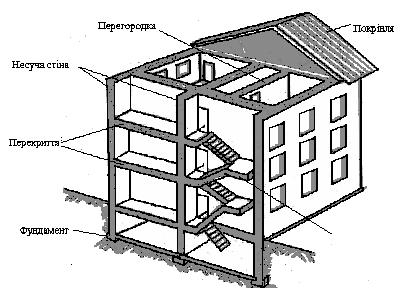 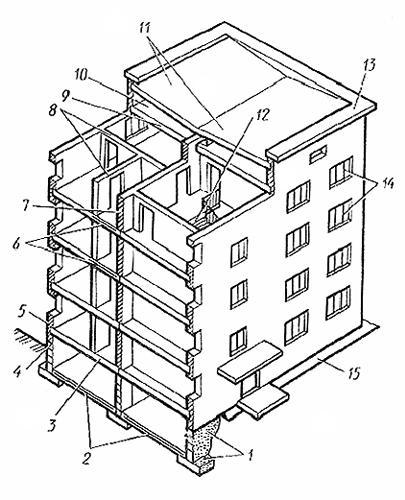 Домашнє завдання:Самостійно опрацювати викладений матеріал, та матеріал в підручнику А.С. Нікуліна «Кам’яні роботи», стр.126-128.Питання для закріплення знань:По якій системі перев’язування швів викладають простінки – чому саме по цій?Що обов’язково є в конструкції простінків?Які бувають перемички?Яке призначення пілястр?Що таке чверті?Яке призначення архітектурно-конструктивних елементів?